Rotary Club of FairfaxCertificate of Membership May it be known that Anne ByerlyIs a member in good standing and is thus accorded the fellowship and privileges of such membership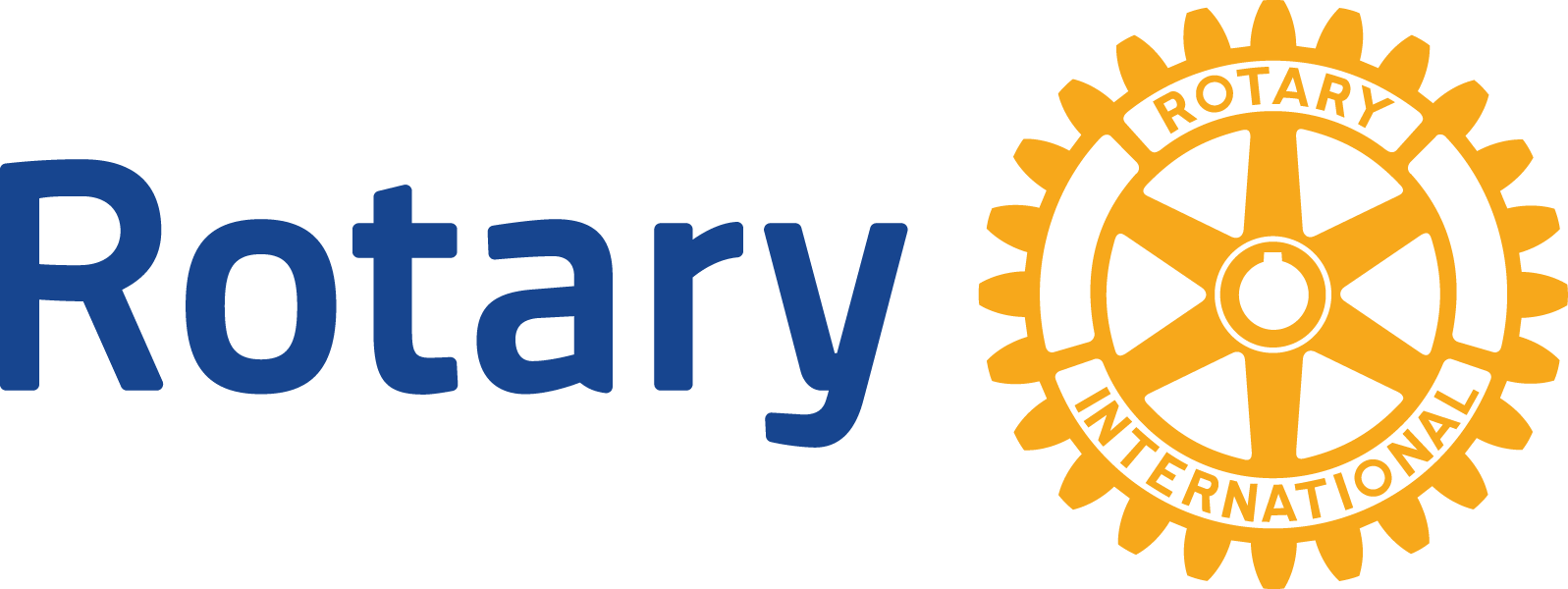 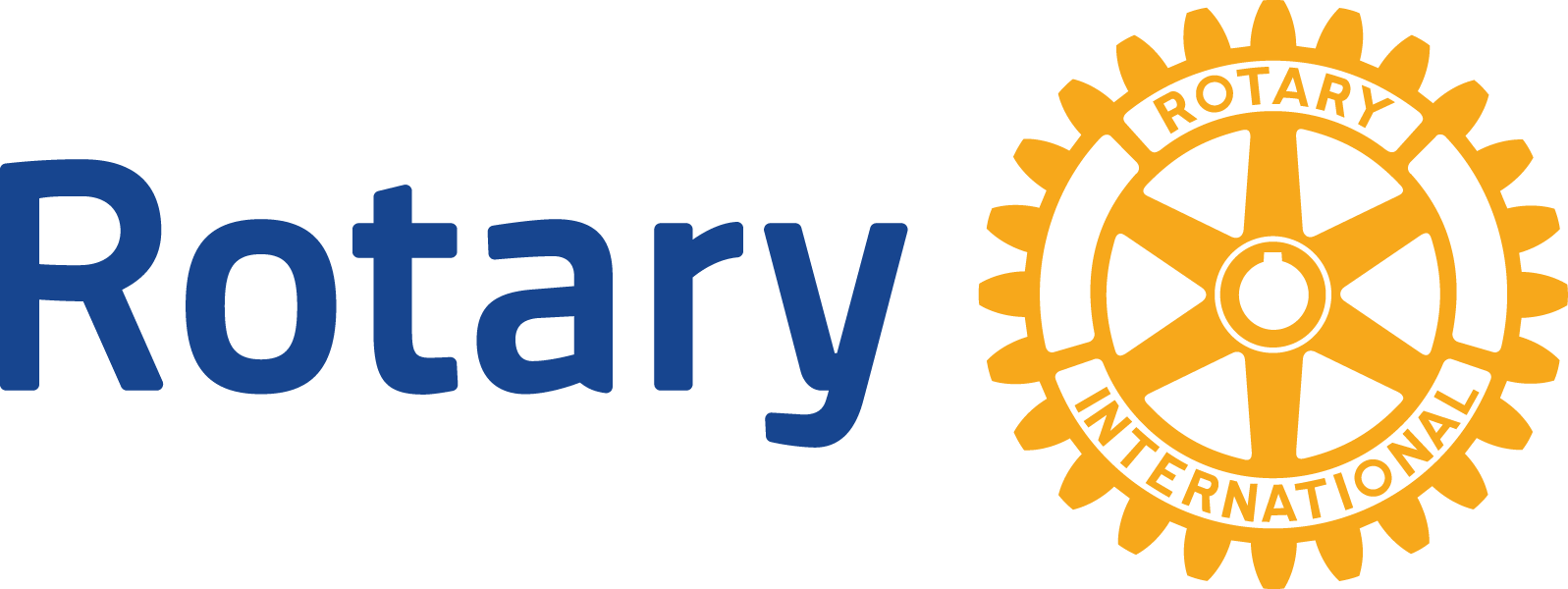                                                                                  		____________________________________________                                                             President_________________________________________________ . 2023                                                                             